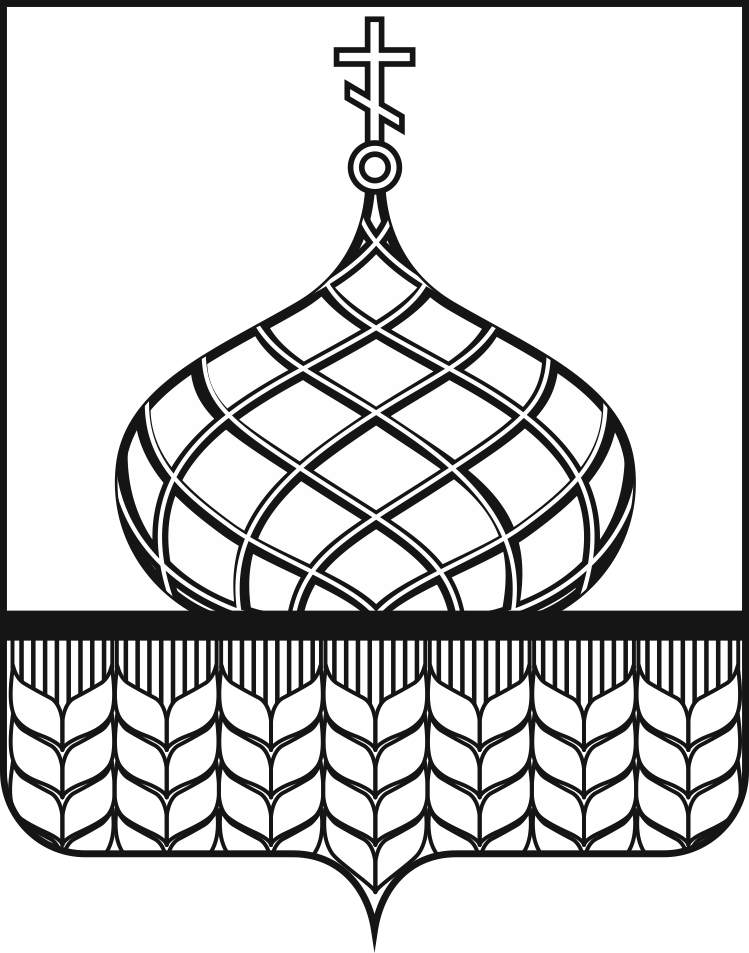 АДМИНИСТРАЦИЯ АННИНСКОГО  МУНИЦИПАЛЬНОГО РАЙОНАВОРОНЕЖСКОЙ ОБЛАСТИРАСПОРЯЖЕНИЕот   14.08. 2018 г.   № 434-р                     п.г.т. АннаНа основании поступившего  заявления  от   крестьянского хозяйства  Вязовского Александра Юрьевича о предоставлении в аренду сроком  на   49  (сорок девять) лет земельного участка, вид разрешенного использования: сельскохозяйственное использование, с целью для осуществления крестьянским хозяйством его деятельности и  в соответствии со   ст. 39.18 Земельного кодекса Российской Федерации от 25.10.2001 года №136-ФЗ, ст. 3.3 Федерального закона от 25октября 2001г. N137-ФЗ "О введении в действие Земельного кодекса Российской Федерации"Опубликовать согласно приложению № 1 к данному распоряжению,  извещение о наличии земельного участка, из земель сельскохозяйственного назначения,  вид разрешенного использования: сельскохозяйственное использование,  с целью для  осуществления крестьянским (фермерским) хозяйством его деятельности  в порядке, установленном для официального опубликования (обнародования) муниципальных правовых актов уставом Васильевского сельского поселения Аннинского муниципального района Воронежской области, по месту нахождения земельного  участка  и разместить извещение на официальном сайте   www.torgi.gov. ru, а также на официальном сайте Аннинского муниципального района Воронежской области в информационно-телекоммуникационной сети "Интернет" www. annaraionadm.ru и на официальном сайте  Васильевского сельского поселения  Аннинского муниципального района Воронежской области в информационно-телекоммуникационной сети "Интернет"  admvasil.ru - по месту нахождения земельного участка.Возложить контроль за выполнением настоящего распоряжения на председателя комитета по управлению муниципальным имуществом администрации Аннинского муниципального района Ж.Н. Лопатину.Приложение № 1к  распоряжению                                                                                                              администрации  Аннинского муниципального района Воронежской области№  434-р    от  14.08. 2018 года.Извещения о предоставлении земельного участка для указанных целейАдминистрация Аннинского муниципального района Воронежской области в соответствии со ст. 39.18 Земельного кодекса Российской Федерации от 25.10.2001 года №136-ФЗ сообщает о наличии  земельного участка для  предоставления в аренду, сроком на 49 (сорок девять) лет  с целью предоставления гражданам и крестьянским (фермерским) хозяйствам для осуществления крестьянским (фермерским) хозяйством его деятельности:-земельный участок из земель сельскохозяйственного назначения, площадью                  20360 кв.м. с кадастровым номером 36:01:0690005:327, местоположение: Воронежская обл., р-н Аннинский, Васильевское сельское  поселение, земли с/а в  границах СХА «Васильевка», центральная  часть кадастрового квартала 36:01:0690005, вид разрешенного  использования: сельскохозяйственное использование.В течение тридцати дней со дня опубликования и размещения  настоящего извещения, граждане или крестьянские (фермерские) хозяйства, заинтересованные в предоставлении вышеуказанного земельного участка с целью для осуществления крестьянским (фермерским) хозяйством его деятельности,  в  праве подать заявление о намерении участвовать в аукционе на право заключения договора аренды такого  земельного участка.Заявление о намерении участвовать в аукционе на право заключения договора аренды такого  земельного участка подается или направляется гражданином или крестьянским (фермерским) хозяйством по их выбору лично или посредством почтовой связи на бумажном носителе в  администрацию Аннинского   муниципального района   Воронежской области,  расположенною по  адресу: 396250, Воронежская область,  Аннинский район, пгт Анна, ул. Ленина, д.26 каб.19.  Прием заявлений осуществляется  в рабочие дни   с 8 час.00 мин до  16 час. 00 мин по московскому времени. За дополнительной  информацией обращаться   по вышеуказанному адресу или по телефону:   8 ( 47346)  2-11-80Дата окончания приема заявлений:  12.09.2018 года   до 16 часов 00 мин по московскому времени.Приложение к извещению:                                              Форма заявления В администрацию Аннинского муниципального района Воронежской областиОт ______________________________________________________                                             ____________________________________________________________Наименование КФХ  (полностью), Ф.И.О. гражданина           Сведения о заявителе для КФХ: ИНН _______________________ ОГРН _______________________________________________________________________________________________________________________________________________________________Юридический адрес для КФХ (адрес регистрации для гражданина) _________________________контактный телефон            ЗАЯВЛЕНИЕО намерении участвовать в аукционе на право заключения договора аренды земельного участкаВ соответствии со ст. 39.18 Земельного кодекса Российской Федерации от 25.10.2001 года №136- ФЗ Я, ______________________________________________________________________________________________________________________________________ (полное наименование лица, подающего заявку, адрес (для КФХ ИНН, ОГРН, юридический адрес)сообщаю о своем намерении участвовать в аукционе на право заключения договора аренды земельного участка:Кадастровый номер:________________________________________________________________Площадь:_________________________________________________________________________Категория земель:__________________________________________________________________Вид разрешенного использования:____________________________________________________Местоположение:__________________________________________________________________- цель использования земельного участка:__________________________________________________________________________- испрашиваемое право на предоставляемый земельный участок - аренда- срок аренды земельного участка: ____________________________________________________По лоту №___________ Извещение № _______________________ от  ___.______. 201___ годаЗаявитель ( или представитель заявителя, действующий  по доверенности) ________________________________________________________________________________________________________ПодписьК настоящему заявлению прилагается:ОПИСЬДокументов, представляемых вместе с заявлением*Указывается наименование,  №, дата выдачи  документа, подтверждающего  личность заявителя, а в случае обращения представителя юридического или физического лица -  наименование,  №, дата   документа, подтверждающего полномочия представителя юридического или физического лица в соответствии с законодательством Российской Федерации, копия которого заверяется должностным лицом органа исполнительной власти или органа местного самоуправления, принимающим заявление, и приобщается к поданному заявлениюСогласие на обработку персональных данныхЯ, ___________________________________________________________________(Ф.И.О.), подписавший заявление о намерении участвовать в аукционе на право заключения договора аренды земельного участка, проживающий(ая) по адресу:___________________________________________________________________________, _________________________________________________________________________________ (наименование удостоверяющего личность документа) серия _______ №____________, выдан «___» __________ 20___ г. ___________________________________________, в соответствии со статьей 9 Федерального закона от 27 июля 2006 года N 152-ФЗ «О персональных данных» даю свое согласие администрации Аннинского муниципального района Воронежской области и Комитету по управлению муниципальным имуществом администрации Аннинского муниципального района , на обработку моих персональных данных, а именно: 1. Фамилия, имя, отчество. 2. Данные документа, удостоверяющего личность. 3. Адрес места жительства и адрес фактического проживания. 4. Контактный телефон, факс и адрес электронной почты. Целью предоставления и обработки персональных данных является: участие в аукционе на право заключения договора аренды земельного участка.  С вышеуказанными персональными данными могут быть совершены следующие действия (операции) или совокупность действий (операций), совершаемых с использованием средств автоматизации или без использования таких средств: сбор, запись, систематизация, накопление, хранение, уточнение (обновление, изменение), извлечение, использование, передача (распространение, предоставление, доступ), обезличивание, блокирование, удаление, уничтожение. Настоящее согласие вступает в силу с момента его подписания и действует в течение пяти лет. Я уведомлен(а) о своем праве отозвать согласие путем подачи в администрацию Аннинского муниципального района Воронежской области и Комитету по управлению муниципальным имуществом администрации Аннинского муниципального района письменного заявления. Подтверждаю, что ознакомлен(а) с положениями Федерального закона от 27.07.2006 № 152-ФЗ «О персональных данных», права и обязанности в области защиты персональных данных мне разъяснены. Подпись субъекта персональных данных _____________________________ «___»_______________ 201__ г.Об опубликовании извещенияГлава Аннинского муниципального районаВ.И. Авдеев		        Дата:        .        . 201__ год                                                                              		Принято:Регистрационный №_______ от «____»__________________ 2018 г. час._________  мин._________Кем:____________________________________________________________________________№ п\пНаименованиеКол-во страниц (листов)1.*